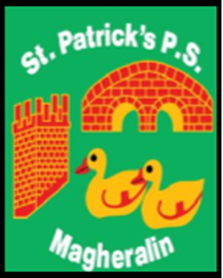 									6th September 2022Dear ParentSchool Dinner bookings and paymentsAs we begin our new school year, we respectfully ask that all dinners are booked and paid for on Eduspot in advance.  The dinner menu has been placed on our school website, under Info for Parents – Dinner MenusIf you need to cancel a planned dinner for any reason, please email the school office before 9.15am on the day the dinner has been booked otherwise it will be ordered and you will be charged.If a child is absent from school due to sickness, the dinner booking will be cancelled and a refund credited to your Eduspot account.Our accounts must reconcile with EA School Meals Service.We thank you in advance for your co-operation.Yours sincerelySchool Office